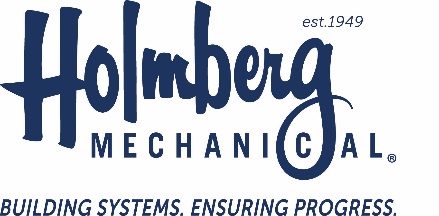 At Holmberg, we are a team united and driven to provide the highest level of quality for our clients.  We have proven this time and time again by our vast portfolio of diverse successful projects. Our capabilities are state-of-the-art, but we never settle for second best therfore we empower our employees to experienment new methods to make the Holmberg experience an even better one.Job DescriptionHolmberg Mechanical is currently seeking a confident, passionate, and highly motivated and organized Project Engineer/Coordinator. The ideal candidate will have demonstrated organizational skills, ability to multi-task, show a friendly & positive attitude, with a professional demeanor while maintaining a high level of productivity and integrity. The candidate’s primary responsibility is to provide onsite project management, working under the direction of a Project Manager.  The successful candidate will work to implement key construction initiatives, ensure organization and consistency throughout the project lifecycle and take ownership of all related issues and resolutions.Job Function/Responsibilities- Developing mutually successful relationships with clients -Work as a fully integrated team member assisting the Project Manager with management support activites.- support of cost engineering, inclduing buyout of subcontractors and suppliers, support of equipment buyouts,  pricing of change orders and assist with project billings-Procurement of equipment, materials and tools to support the project schedule. -Assist in the development and maintenance of project scheduling activities including CPM schedule development, manpower laoding and look ahead schedules-Document control & organization, generating submittals & RFIs, preparing subcontracts, and managing of subcontractors.- Implement Quality COntrol and Quality Assurance measues at the project levelQualifications-A minimum of 1 year expereince in the commerical construction industry.  Prefer experience in the Mechanical or Plumbing systems.- 4 year college degree or 4 years experience as a commerical craftsman trade within the construction industry.- Available to work 40 hours per week standard, or as needed.- Proficient at Microsoft Word, Excel, Powerpoint and Outlook Software.- BlueBeam Revu & Smartsheet a plus.- Strong technical problem-solving ability.- Solid project management skills and methods.